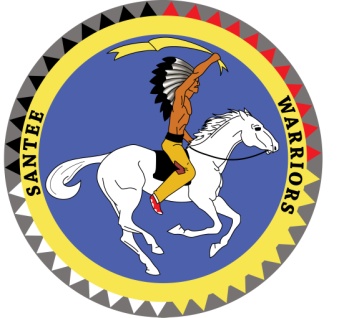 Leave TimeReturn TimeStudent NameEmergency ContactEmergency Contact #1234567891011121314151617181920212223252627282930